EXERCICE N°1Calculer :    ;        ;        ;           ;        ;    ;          ;           ;   Calculer en intégrant par partie : a)  ;   b)     ; c )  EXERCICE N°2 :Soit  ( la suite  définie  par : 1/ a) Calculer .    b) Calculer   par  une  intégration  par  parties.2/ En  utilisant  une  intégration  par  parties,  que  pour  tout  n  IN*  on  a :  .3/ a) Montrer,  en  utilisant  une  intégration  par  parties,  que  pour  tout  n2  on  a :         .     b) En  déduire    et  .  Puis  la valeur  de  l’intégrale  J = Exercice n°3On définit la suite: Un=, n ∈ℕ  a) Calculer U1.b) calculer U1 + U3 ; En déduire la valeur de U3Montrer que pour tout ,n ∈ℕ : Un 0.Montrer que  la suite (Un) est décroissante. En déduire quelle est convergente.Montrer que : En déduire la limite de la suite (UnExercice n°4On considère la suite 1/a) Montrer que pour tout     b) Montrer que (In) est une suite décroissante    c) En déduire que (In )est une suite convergente2/ a) Montrer que pour tout      b) En déduire la limite de la suite (In)3/ Calculer I1 , I2 et I4Site web : http://www.matheleve.net/Site web : http://www.devoir.tn/Email:matheleve@gmail.com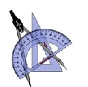 Lycée Ali Bourguiba Bembla   Révision  4  sciences Chortani Atef